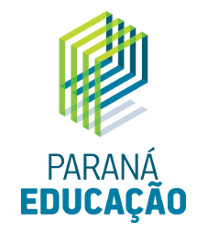 REQUERIMENTO DE FÉRIAS Senhor (a) Chefe:                 	Eu, ___________________________________________________,R.G. n.º ________________________, cargo _________________________________, contratado (a) pelo SERVIÇO SOCIAL AUTÔNOMO PARANAEDUCAÇÃO, lotado (a) no (a) _______________________________, vem mui respeitosamente a Vossa Senhoria, requerer que se digne a conceder minhas FÉRIAS ,correspondentes ao período aquisitivo de _____/_____/_____ à _____/_____/_____, para gozo de _____/_____/_____ à _____/_____/_____, perfazendo um total de 30 (trinta) dias, devendo retornar às minhas atividades em _____/_____/_____.Nestes termos,pede deferimento.Curitiba,  ____   de ___________________ de  200__.________________________                                                   _____________________Assinatura da Chefia Imediata                                                   Assinatura do Requerente